Zimmerreservierung Sing- und Dirigierwoche 2021SA, 24.7. 2021, 14 Uhr, bis SA, 31.7.2020, 9 UhrZimmerwünsche werden in der Reihenfolge der Anmeldung berücksichtigt. Reservierungen sind aus organisatorischen Gründen nur bis zum 8.7.2021 möglich. .Name:	Adresse:	Tel. Nr.:	E-Mail:	Geburtsdatum:	Anreise: 	am   , 	um   UhrAbreise: 	am   , 	um   UhrDiät bitte bekanntgeben: Die RECHNUNG erhalten Sie Anfang Juli.Bitte senden Sie dieses Formular an:Bildungshaus Schloss St. Martin  Kehlbergstraße 35, 8054 GrazTel.: +43 316/28 36 55-240    FAX: 0316/ 28 36 55-380E-Mail: st.martin-raum@stmk.gv.at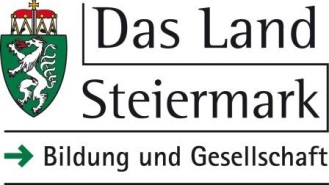 Vollpension(inkl. Nächtigungsabgabe)Halbpensionmit Mittagessen inkl. Abendessen am Anreisetag(inkl. Nächtigungsabgabe)Schloss:Einzelzimmer oder Zweibettzimmer zur Einzelbelegung(nur geringes Kontingent verfügbar)Zweibettzimmer mit      € 467,30    € 397,30    € 419,80    € 349,80Nebengebäude:Einzelzimmer in Einheit(je 2 EZ teilen sich Dusche/WC)Einheit mit     € 397,30     € 349,80